RETROALIMENTACIÓNGUÍA N°3   DE FILOSOFÍA TERCERO MEDIONombre ___________________________________________________ Curso 3°____ Fecha ____/_____/2020.Objetivo de aprendizajeOA b Analizar y fundamentar problemas presentes en textos filosóficos, considerando sus supuestos, conceptos, métodos de razonamiento e implicancias en la vida cotidiana. Trabajo de ejercitación: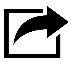 Ítem I:  Completación. Completa a qué filósofo o a qué rama de la filosofía pertenece la siguiente afirmación.Descartes__________ - “Pienso, luego existo.”Platón y Aristóteles__ - “La filosofía nace de la extrañeza”Descartes__________ - “Voy a dudar de todo”Heidegger__________ - “Las preguntas no las hay como hay los zapatos o los vestidos o los libros. Las preguntas son y sólo son en su real y efectivo preguntarse.”Ítem III: Desarrollo. Trabajo lectura: De asombros y nostalgias, de Jorge Eduardo Rivera y los videos. Responde las siguientes preguntas considerando toda la clase.1. ¿Qué características tiene preguntar según el autor Jorge Eduardo Rivera? ¿Cómo se asemeja o diferencia su idea de la que yo tengo acerca de lo que es preguntar? Una verdadera pregunta es una pregunta hecha con pasión, una pregunta que nos agarra y no nos suelta. Preguntar es vacilar. Y vacilar quiere decir perder la solidez, estar en peligro. Preguntar es, estar sin estar, estar en lo inestable. Preguntar es salir en busca de lo firme, querer saber, y querer saber de un modo seguro, en forma estable. Se relaciona con aquello que nos hace dudar, que nos cuestiona, que nos causa inseguridad, que nos inquieta de tal manera que nos hace salir en búsqueda de una respuesta que se haga racional.2.Según Jorge Eduardo Rivera, ¿qué relación existe entre preguntar y la seguridad? El hombre que está inseguro se pone en movimiento para buscar seguridad. De lo que huimos es de la inseguridad. La in-seguridad es lo contrario de la vida. La in-seguridad nos amenaza: nos quita ese estar en la realidad en que nos sentíamos a gusto, es decir, nos quita –en cierto modo– la realidad en que estábamos. En lo inseguro no se puede estar. Lo inseguro es lo inestable: es lo que vacila. Y huimos de lo vacilante, porque necesitamos estar firmes. Porque estar, en sentido pleno, es estar firmes, estar en lo firme. La pregunta es esa búsqueda de seguridad que se satisface con la explicación racional que nos da una tranquilidad de lo que se comprende y se entiende.3. ¿Qué preguntas me he hecho que me han hecho vacilar y sentir perder la estabilidad sobre cosas que antes me sentía muy seguro?Podría ser: ¿qué sentido tiene vivir? ¿hay vida después de la muerte? ¿por qué estamos aquí? ¿qué es la existencia? ¿qué es el infinito?, etc.4. ¿Qué es la filosofía?La filosofía es preguntar, es vacilar, es dudar, es cuestionar, es estar en extrañeza, en inseguridad. Este preguntar nace de un acontecimiento radical, que se llama admiración o –mejor dicho– extrañamiento. La filosofía, nace de la extrañeza, se hace extraño a eso de lo que antes era familiar, lo que antes le era natural, sencillo, familiar y obvio. pero –curiosamente– no un extraño que nos resulte indiferente, que no nos interese en absoluto, sino justo al revés, la extrañeza filosófica es una extrañeza absoluta, todo se hace extraño. 5. ¿Sobre qué se pregunta la filosofía, explique?Se cuestiona todo de lo obvio, de lo que causa asombro y admiración, de lo que nos hace dudar o vacilar, lo que nos hace sentir inseguros, inestables, poco firmes, se pregunta de lo que nos resulta extraño de la vida de la muerte, del sentido, de lo absurdo, de que las cosas sean, que existan, que existan fuera de nuestra mente, de que sean reales.¡Concentración y Sabiduría! 